Тема: Строим дом из Лего.Задача: Вспомнить как мы строили дома из лего. Каким способом можно построить крышу для дома?Ход занятия: Мы уже проходили эту тему и именно по этому я решила снова ее повторить.Вспомните основные принципы построики дома из лего.Как мы строили крышу? Что для этого нам нужно и какие детали можно использовать?Построите дом по картинке или придумайте свой красивый дом.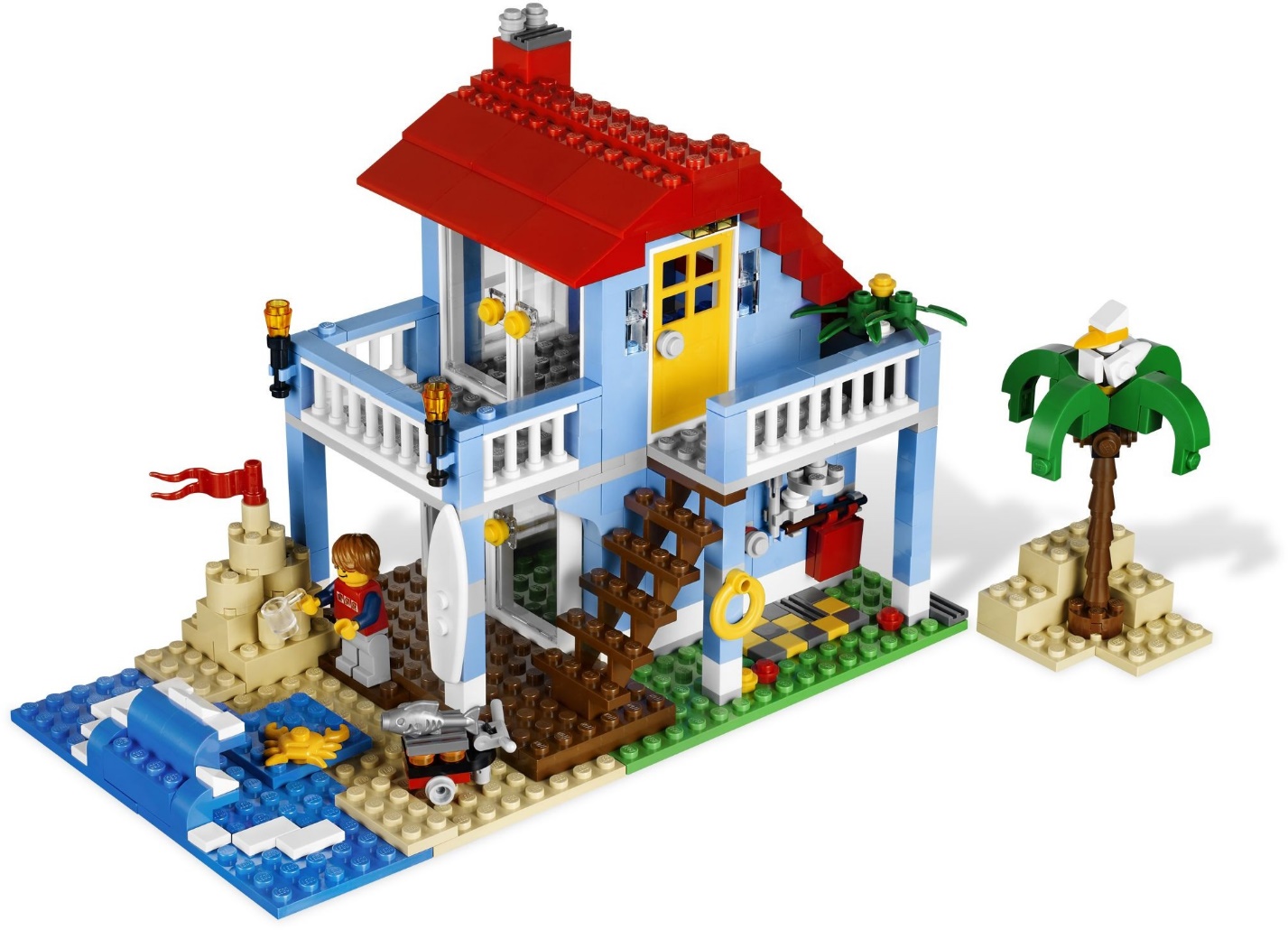 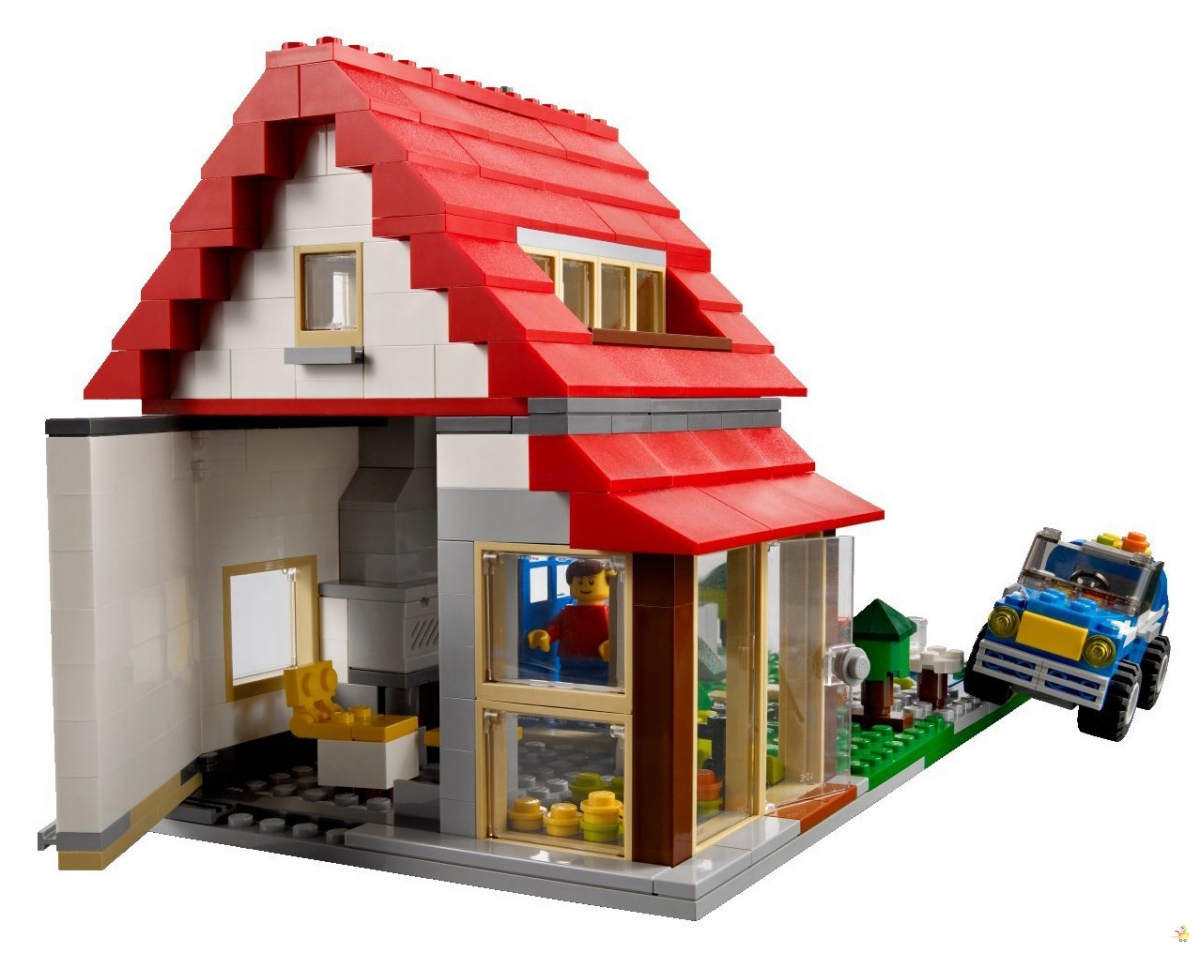 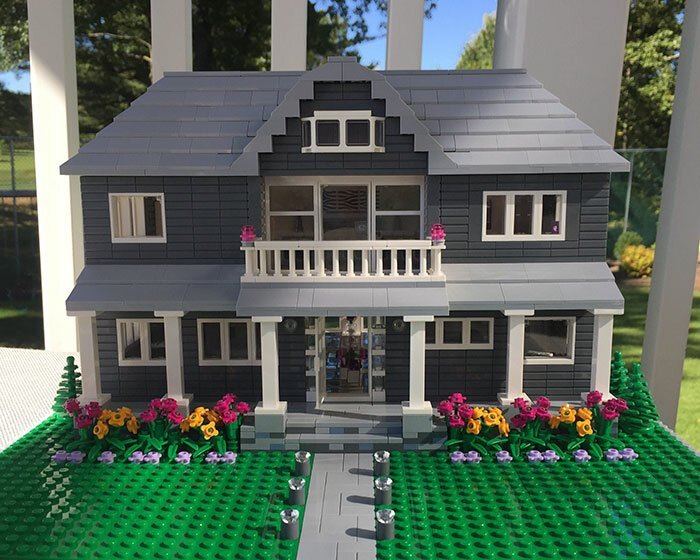 